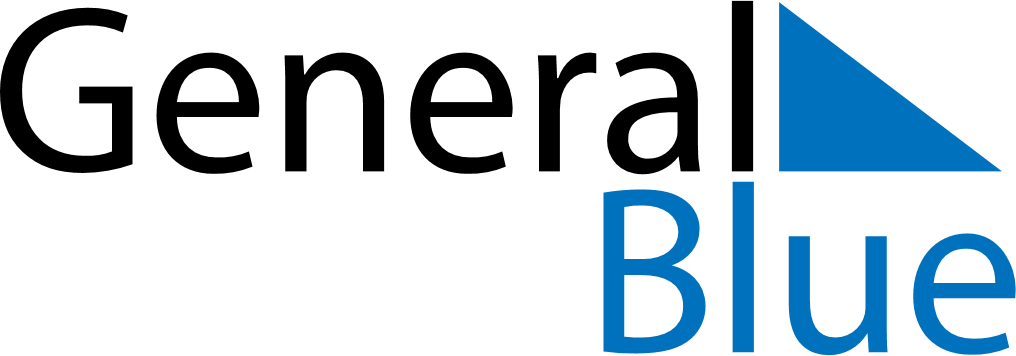 August 2019August 2019August 2019August 2019VietnamVietnamVietnamMondayTuesdayWednesdayThursdayFridaySaturdaySaturdaySunday12334567891010111213141516171718Ghost Festival1920212223242425August Revolution Commemoration Day26272829303131